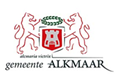 Aanvraagformulier vergoeding kinderopvang op sociaal medische indicatie (SMI)Voor wie is dit formulier?
De SMI is bedoeld als een tijdelijke regeling, waarbij ouders door sociale/psychische of lichamelijke problemen tijdelijk onvoldoende voor hun kinderen kunnen zorgen en kinderopvang daardoor tijdelijk noodzakelijk is. De SMI-indicatie wordt uitgeschreven door de jeugd-en gezinscoach van de gemeente Alkmaar.Heeft u moeite met het invullen van dit formulier dan kunnen medewerkers van Mee& de Wering (toeslagenservicepunt) u hierbij helpen.
1. aanvragerVoorletters en achternaam        _______________________________________________Geboortedatum   		    _______________________________________________Burgerservicenummer              _______________________________________________(mobiel) telefoonnummer         _______________________________________________e-mailadres                              _______________________________________________Heeft u gezag over uw kind ? O jaO neeHeeft u een partner/woont u samen?
(wat wij bedoelen met ‘partner’, vindt u bij de Belastingdienst)O jaO neeVoorletters en achternaam   _______________________________________________Geboortedatum                   _______________________________________________Burgerservicenummer         _______________________________________________Heeft u gezag over uw kind? O jaO nee2. Voor welk kind vraagt u SMI-vergoeding aan?Kind 1Voornaam en achternaam  ____________________________________________Geboortedatum                  ____________________________________________Heeft u al eerder een SMI-indicatie ontvangen?O ja                               Startdatum SMI __________  Einddatum SMI __________O neeZit uw kind op de peuterspeelzaal?O ja__________ dagdelen per week       __________ naam kinderopvangorganisatieO neeHeeft uw kind een vve indicatie? (informatie over vve vindt u op www.alkmaar.nl )O jaO neeKind 2Voornaam en achternaam  ____________________________________________Geboortedatum                  ____________________________________________Heeft u al eerder een SMI-indicatie ontvangen?O ja                               Startdatum SMI __________  Einddatum SMI __________O neeZit uw kind op de peuterspeelzaal?O ja__________ dagdelen per week       __________ naam kinderopvangorganisatieO neeHeeft uw kind een vve indicatie? (informatie over vve vindt u op www.alkmaar.nl )O jaO nee3. Heeft u nu recht op de kinderopvangtoeslag van de belastingdienst?(informatie over recht op kinderopvangtoeslag vindt u op www.toeslagen.nl) O ja voor hoeveel uren per maand? __________ uren per maand 
O neeHeeft u dit kalenderjaar eerder kinderopvangtoeslag ontvangen?Misschien maakt u aanspraak op “rest-uren”, informatie hierover vindt u op www.toeslagen.nl 
(Kijkt u bij kinderopvangtoeslag/welk deel van de opvangkosten krijg ik vergoed?)O ja voor hoeveel uren per maand en voor welk kind? 	___________uren per maandnaam kind(eren):___________O nee4. Inkomen De tegemoetkoming SMI is inkomensafhankelijk. De hoogte van de vergoeding berekenen wij naar uw bruto jaarinkomen. Om uw bruto jaarinkomen te bepalen, vragen we aan u 
inkomstengegevens (en indien van toepassing uw partner), over dit kalenderjaar. Wilt u kopieën van bewijsstukken van uw inkomsten meesturen?Heeft u een uitkering?O ja Wat voor een soort uitkering is dit? _______________________________________O neeVolgt u scholing of een re-integratietraject?O jaO neeHeeft uw partner een uitkering?O ja Wat voor een soort uitkering is dit? _______________________________________O neeVolgt uw partner scholing of een re-integratietraject?O jaO neeBent u of is uw partner onder bewind gesteld? O ja ______________________________naam O nee5. Bewijsstukken meesturenWilt u de volgende bewijsstukken meesturen met deze aanvraag:Kopie inkomstengegevens van uzelf (IB-60 salarisspecificatie of gegevens over inkomensondersteuning, zoals een uitkering of schuldhulpverlening)Brief specialist, hulpverlener of begeleiderIndien van toepassing een kopie bewijs scholing/re-integratietraject/inburgeringstraject
Heeft u een partner? Wilt u dan als extra bewijsstuk van uw partner meesturen:Kopie inkomstengegevens6. Verklaring, machtiging en ondertekeningHeeft iemand anders dan uzelf dit formulier ingevuld?O nee        O ja, namelijk (naam):	_____________________________________________organisatie:	                                  _____________________________________________telefoonnummer:                              _____________________________________________Door ondertekening van dit formulier geeft u toestemming aan de Gemeente Alkmaar om de vergoeding SMI rechtstreeks over te maken aan uw kinderopvanginstelling. 
Aan het overmaken van de vergoeding door de gemeente aan uw kinderopvanginstelling kunt u als ouder geen rechten ontlenen. Als ouder blijft u eindverantwoordelijk.Met de ondertekening van dit formulier, verklaart u dat u alle vragen naar waarheid heeft beantwoord en niets heeft verzwegen. Als u door onjuiste informatie, onterecht of teveel vergoedingen heeft ontvangen moet u dat terugbetalen. Ook geeft u toestemming aan het team Jeugd om gegevens over u en uw gezin te delen met de door u gekozen kinderopvangorganisatie. Voor gegevensuitwisseling met andere organisaties vraagt het team Jeugd u om toestemming.________________	_____________________	_____________________datum	                        handtekening aanvrager	   handtekening partnerInleveren van het formulierU kunt het formulier + bewijsstukken mailen naar: smi@alkmaar.nl Heeft u nog vragen? Mailt u naar  smi@alkmaar.nl   of bel met 14072. Voor meer informatie bekijk onze website: www.alkmaar.nl 